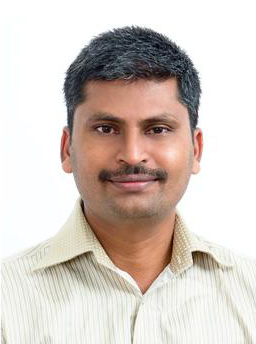 Dr. Kadirvel Palchamy Senior Scientist
M.Sc & Ph.D (Plant Breeding and Genetics)
Contact Address :
Indian Institute of Oilseeds Research
Rajendranagar, Hyderabad 500 030Phone : 040-24598112
Mobile: +91-9908509580
Email : kadirvelp@yahoo.com; kadirvel.palchamy@icar.gov.in
 On-going Projects :
Development of safflower varieties with enhanced oil yield/quality for irrigated farming conditions (DOR-funded since 2012)
 On-going Projects :
Development of safflower varieties with enhanced oil yield/quality for irrigated farming conditions (DOR-funded since 2012)
 Trainings undertaken (National & International)
Post-Doctoral Fellow (Molecular Breeding/Entomology) from 01 April 2007 to 13 December 2010 at AVRDC – The World Vegetable Centre, Shanhua, Tainan, Taiwan 74199, Republic of China.
 Trainings undertaken (National & International)
Post-Doctoral Fellow (Molecular Breeding/Entomology) from 01 April 2007 to 13 December 2010 at AVRDC – The World Vegetable Centre, Shanhua, Tainan, Taiwan 74199, Republic of China.
 Recent Publications (best papers in past 5 years )
· Rao, E.S., P. Kadirvel, R.C. Symonds, S. Geethanjali and A.W. Ebert. 2012. Using SSR markers to map genetic diversity and population structure of Solanum pimpinellifolium for development of a core collection. Plant Genetic Resources: Characterization and Utilization 10: 38-48.
· Geethanjali, S., P. Kadirvel, R.C. de la Peña, E. Sreenivasa Rao and J.F. Wang. 2011. Development of tomato SSR markers from anchored BAC clones of chromosome 12 and their application for genetic diversity analysis and linkage mapping. Euphytica 178: 283-295.
· Bhattarai, S.P., R.C. de la Pena, D.J. Midmore and P. Kadirvel. 2009. In vitro culture of immature seed for rapid generation advancement in tomato. Euphytica 167: 23-30.
· Geethanjali, S., P. Kadirvel, K. Gunathilagaraj and M. Maheswaran. 2009. Detection of QTLs associated with resistance to whitebacked planthopper (Sogatella furcifera Horvath) in rice. Plant Breeding 128: 130-136.
· Sangha, J.S., Y. H. Chen, K. Palchamy, G.C. Jahn, M. Maheswaran, C.B. Adalla and H. Leung. 2008. Categories and inheritance of resistance to Nilaparvata lugens (Hemiptera: Delphacidae) in mutants of indica rice ‘IR64’. Journal of Economic Entomology 101(2): 575-583.
· Nirmala, R., G. Ramkumar, S. Sukhpal and P. Kadirvel. 2007. Development of a DNA marker distinguishing CMS lines from fertile lines in rice (Oryza sativa L.). Euphytica 156: 129-139.
 Recent Publications (best papers in past 5 years )
· Rao, E.S., P. Kadirvel, R.C. Symonds, S. Geethanjali and A.W. Ebert. 2012. Using SSR markers to map genetic diversity and population structure of Solanum pimpinellifolium for development of a core collection. Plant Genetic Resources: Characterization and Utilization 10: 38-48.
· Geethanjali, S., P. Kadirvel, R.C. de la Peña, E. Sreenivasa Rao and J.F. Wang. 2011. Development of tomato SSR markers from anchored BAC clones of chromosome 12 and their application for genetic diversity analysis and linkage mapping. Euphytica 178: 283-295.
· Bhattarai, S.P., R.C. de la Pena, D.J. Midmore and P. Kadirvel. 2009. In vitro culture of immature seed for rapid generation advancement in tomato. Euphytica 167: 23-30.
· Geethanjali, S., P. Kadirvel, K. Gunathilagaraj and M. Maheswaran. 2009. Detection of QTLs associated with resistance to whitebacked planthopper (Sogatella furcifera Horvath) in rice. Plant Breeding 128: 130-136.
· Sangha, J.S., Y. H. Chen, K. Palchamy, G.C. Jahn, M. Maheswaran, C.B. Adalla and H. Leung. 2008. Categories and inheritance of resistance to Nilaparvata lugens (Hemiptera: Delphacidae) in mutants of indica rice ‘IR64’. Journal of Economic Entomology 101(2): 575-583.
· Nirmala, R., G. Ramkumar, S. Sukhpal and P. Kadirvel. 2007. Development of a DNA marker distinguishing CMS lines from fertile lines in rice (Oryza sativa L.). Euphytica 156: 129-139.
 Area of expertise : Application of molecular markers in crop breedingArea of expertise : Application of molecular markers in crop breeding